 СРОКИ ПРОВЕДЕНИЯ ИТОГОВОГО СОЧИНЕНИЯ В 2018-2019 УЧЕБНОМ ГОДУ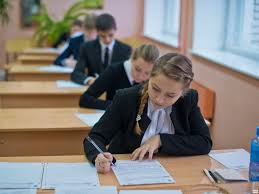 Итоговое сочинение в 2018-2019 учебном году проводится:- 5 декабря,- 6 февраля, - 8 мая.